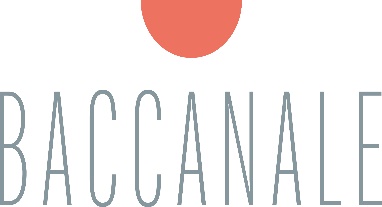 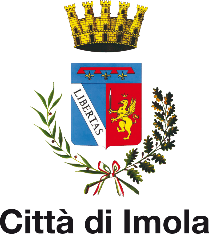 BACCANALE 2022. IN VISITA A IMOLA E NEL CIRCONDARIOIl Baccanale è il più ampio e articolato evento culturale dell’autunno imolese. La rassegna, che ha il suo focus nella divulgazione della cultura del cibo, nella valorizzazione dell’enogastronomia e dei prodotti locali, per le sue caratteristiche rappresenta anche ogni anno un importante palcoscenico per la città e per il suo circondario. Molte realtà del territorio approfittano quindi di quest’occasione per proporre percorsi guidati e occasioni di visita, che permettono ai turisti presenti in città ma anche ai cittadini residenti di conoscere le bellezze e le eccellenze del territorio imolese, dagli istituti culturali ai centri specializzati, alle aziende agricole virtuose del territorio.Come ogni anno la storia della città e dei luoghi che la raccontano è tra gli ingredienti principali di questi percorsi.Domenica 23 ottobre alle ore 10 il Touring Club Italiano propone un tour delle ghiacciaie del centro storico di Imola, un vero e proprio viaggio nel tempo per scoprire come si è modificato il nostro rapporto con il cibo e con la sua conservazione. Il ritrovo del gruppo è a Palazzo Tozzoni, è richiesta la prenotazione per un numero massimo di 20 persone.Il Baccanale 2022 è l’occasione per presentare, domenica 30 ottobre, il primo appuntamento del “Grand Tour di Imola”, un percorso guidato in due fasce orarie (10-12 e 14-16), dedicato ai quattro luoghi simbolo dell’arte e della cultura della città. Si comincerà con la Rocca sforzesca per proseguire con la Casa Museo Palazzo Tozzoni, il Teatro comunale E. Stignani e infine la Libreria Francescana. Percorso a pagamento, escluso fascia 0-12 anni, con prenotazione obbligatoria.Alcune strutture imolesi che si occupano di ambiente e divulgazione scientifica si sono ispirate al tema ‘ripieni’ per le loro proposte. Domenica 23 ottobre il Centro di Educazione alla Sostenibilità imolese, polo didattico Bosco della Frattona, propone “Impronte geologiche: storie di frane e riempimenti di un mare che sarà Appennino” un’escursione nella Valle del Santerno. Prenotazione obbligatoria, partenza alle ore 8.30 dal parcheggio del complesso Sante Zennaro. Sono tre gli appuntamenti per visitare l’Osservatorio Astronomico di Imola, che martedì 25 ottobre con “Ripieno di luna” accoglierà i visitatori che vorranno assistere all’eclissi parziale di sole, che avrà inizio alle 11.20 e terminerà alle ore 13.15. Osservata da Imola, il massimo della copertura sarà del 18%, perfettamente apprezzabile con la strumentazione dell’Osservatorio.. L’Associazione Astrofili imolesi il 30 ottobre dalle ore 17.30 alle ore 19.30 proporrà inoltre “I ripieni del sistema solare”, una presentazione multimediale che introduce all’osservazione telescopica di alcuni degli oggetti più appariscenti del sistema solare, la Luna e i pianeti Saturno e Giove. L’evento sarà riproposto il 12 novembre dalle ore 18. Ingresso gratuito e prenotazione obbligatoria.Alcune aziende scelgono durante il Baccanale per presentare la propria attività. La CACI Società Agricola, una delle realtà virtuose del territorio, con circa 700 ettari di terreni tra noceti, vigneti e colture estensive, aprirà le sue porte sabato 22 ottobre alle ore 15. Nello stesso giorno alle ore 18 sarà il Birrificio Hopinion ad accogliere il pubblico, a cui saranno illustrati brevemente i processi produttivi in una visita con degustazione dei prodotti dell’azienda che sarà riproposta anche nei sabati successivi. Infine chi è curioso di scoprire i segreti dell’arte olearia, potrà approfittare della visita guidata in programma sabato 5 novembre alle ore 10 e alle ore 15 al Frantoio Valsanterno, mentre il giorno successivo, domenica 6 novembre dalle ore 16 gli amanti del vino potranno visitare la Società Agricola Merlotta.Ulteriori dettagli per la partecipazione alle visite e approfondimenti sul sito www.baccanaleimola.it e sui siti degli organizzatori.